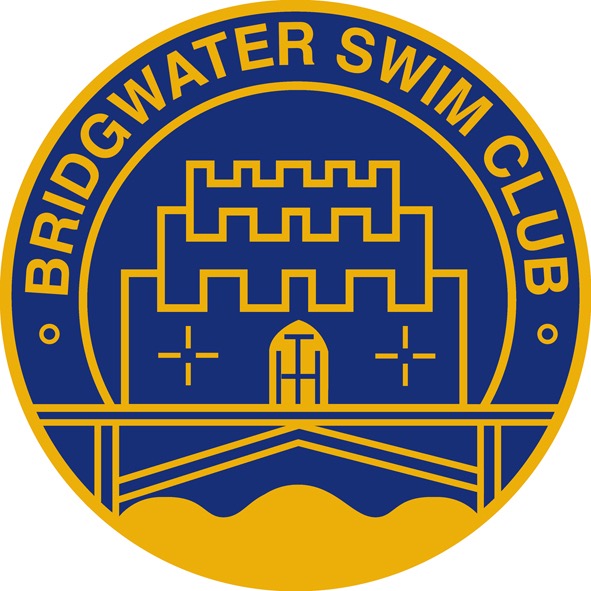 Bridgwater Amateur Swimming Club(Affiliated to: Somerset ASA & ASA South West)President:  Don Symeswww.bridgwaterswim.co.ukChairperson: 	Mrs Ginnette Towells	Club Secretary:	Mrs Jane Bennie				11 Castle StreetLead Coach: 	Mr Ricky Hayes			Nether Stowey		   		TA5 1LN				01278 444655BRIDGWATER AMATEUR SWIMMING CLUBPromoter’s ConditionsTime TrialsTrinity Sports and Leisure, Bridgwater TA6 3JASaturday 8th June 2019Doors open 6pm - Warm up 6.10pm - Start 6.40pmClosing date for all entries is: 24th May 2019General conditions Entry is open to registered members of Bridgwater, Burnham, Minehead and Chard Swimming Clubs.  Entrants must also be registered members of Swim England (formerly the ASA). The Competition has been licensed at Level 4 by Swim England (Licence No. 4SW191708The competition will be run under ASA Laws and Regulations and Technical Rules of Racing.In the interests of time 'over the top' starts will be used at the discretion of the referee. The pool length at Trinity Sports & Leisure is 25m, 6 lanes with anti-turbulence lane ropes.  The pool depth at the shallow end is 1.0m and at the deep end it is 2.0m.  All events will start at the deep end of the pool. Entries 5. Cost per event is £2.00 or £8 if all 5 events are entered. This includes the levy per accepted entry made by Swim England for licensed events.There will be a spectator fee of £1 per person and there will be a raffle at the door. Entry forms to be returned to Deborah Robins somersetstones@btinternet.com no later than the closing date 24th May. Payment via BACS Lloyds Bank sort code 30 99 51 account number 66194568. No late entries will be accepted.  6. There will be no refund of entry fees to swimmers who withdraw from events, unless the withdrawal is for medical reasons and a doctor’s note is supplied.   7. Ages will be as at Saturday 8th June 2019  8. Entries and results for this meet will be held on computer. As required by the Data Protection Act 2018, in line with GDPR. Submission of entries implies consent to the holding of personal information on computer. These details may be made public before, during or after the meet 9.  Warm up will be all girls first at 6.10 for 10 mins continuous followed by 5 minutes sprints and then the same for the boys. There will be one session of 3 hours. 10. Meet programme. The gala will comprise of the following events.Swimmers may enter as many events as they wish but must not have existing times faster than those outlined below.  If any races are oversubscribed, scratches will be made fastest first.11. This meet is being held to offer racing experience. There will be no awards given but times will be sent to rankings for inclusion onto the rankings database.12. During the meet due to circumstances beyond our control the meet referee may be required to make changes to facilitate the smooth running of the meet.13. Neither the promoter nor Trinity Sports and Leisure accept any liability for any loss or damage to personal belongings.14. Anyone wishing to use a device capable of photography or video recording must take careful note of the information posters. The full ASA Guidance on Photography can be found in Wavepower the ASA Child Safeguarding Policy and Procedures available at www.swimming.orgUpper Qualifying TimesIf a swimmer has existing times they should be slower than the followingBRIDGWATER AMATEUR SWIMMING CLUBTime Trials Level 4 Open Meet.Invited Clubs: Chard, Burnham & MineheadSaturday June 8th 2019License No: 4SW191708ENTRY FORM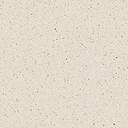 ASA NumberFOR SWIMMERS WHO DO NOT EXCEED THE QUALIFYING TIMESAll events will be held at Trinity Sports and Leisure Centre. Warm-up Girls 6.10 pm PROMPT.					            Boys 6.25pmClosing date for entries: Friday 24th May 2019STRICTLY NO LATE ENTRIESEntry fee £2.00 per event or £8 for all 5 events: No of events …	£…………  Total Payment can be made by cash or Bank Transfer to fees account Sort code 30 99 51 Account Number 00734056 (Bacs payment must be made within 48hrs of submission or your entry maybe withdrawn).Entry forms can be handed into the front desk on a Friday evening, or given to Gin Towells or Debbie Robins or emailed direct to somersetstones@btinternet.comPlease note that entry fees will still be payable even if the swimmer does not attend on the day. 1Girls50m butterfly2Boys50m butterfly3Girls50m backstroke4Boys50m backstroke5Girls50m breaststroke6Boys50m breaststroke7Girls50m front crawl8Boys50m front crawl9Girls100m IM10Boys100m IMGirlsEventBoys40.050m butterfly40.040.050m backstroke40.045.550m breaststroke45.535.050m freestyle35.01:15.00100m Individual Medley1:15.00Saturday 8th June 2019Saturday 8th June 2019Saturday 8th June 2019Event√Submitted time50m butterfly50m backstroke50m breaststroke50 front crawl100m Ind medley	